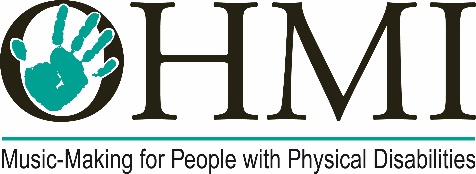 PRIVACY POLICYAt the OHMI Trust, we need your support. Your personal data and privacy are therefore extremely important to us. We promise to respect any personal data you share with us, keep it safe and not do anything irresponsible with it.We will never:sell your data to another organisationshare your information with another organisation, without your specific and explicit consentWe will always:do our best to keep your personal details safelisten to you, and ensure that we communicate with you in the way that you wanttreat you fairly and reasonablyact with transparency – if you have questions, we will answer them in an open and honest waybe accountable – if you don’t like what we’re doing we want to hear from youHow we come to hold your personal informationWe will only hold information about you if you have agreed we can. This can happen in a number of ways:giving us your information directly e.g. when you register on the website to receive downloads and resources, request a service, sign up for an event, make a donation, or communicate with usgiving us your details indirectly e.g. when you sign up for an event or fundraise for us through a third party such as an events company or through fundraising sites such as CAF Donate. These organisations will only pass on your details to us if you have agreed they can do so What personal information do we collect and how do we use itThe type of information we collect from you varies depending on the nature of your engagement with us but may include:namecontact details including address, phone number and email addressdate of birththe nature of your disability, if relevant to us in order to identify suitable instruments or apparatusbank details (but only for the purposes of processing donations, instrument hire scheme transactions or purchases).We will mainly use your personal information to:provide you with services, products or informationadminister your donation or support your fundraising, including processing gift aidsupport your volunteering activities for uskeep a record of your relationship with usensure we know how you prefer to be contactedunderstand how we can improve our services, products or information.contribute to research and development, where explicit consent has been granted by you.We may also collect and retain your information if you send feedback about our services or make a complaint.Building profiles of supporters and targeting communicationsAt the OHMI Trust, we aim to make sure that the information we send to you is relevant and timely. We also wish to use our resources effectively, something supporters tell us is important too. We may use profiling techniques to help us to send appropriate communications or make appropriate fundraising requests to supporters and importantly, enable us to raise more funds sooner, and more cost-effectively, than we otherwise would.A profile is primarily based on information that you have given through previous interactions with us. This may include broad information relating to you, such as geographic and socio-economic data (e.g. age, postcode etc.). This helps us to only contact you with the most relevant communications.  If you have made a gift to us, we would bear in mind its value and your gift patterns to help us be as relevant to you as we can.If you have any questions or concerns about how we communicate with you, how we use your data or would like to change any of your preferences in these areas, please email admin@ohmi.org.uk Frequently asked questionsHow does the OHMI Trust make sure my data is safe?Your information is kept securely and, if electronic saved on an encrypted server, following best practice of data storage and data protection legislation.We sometimes use external agencies to deliver our work, such as our OHMI Music-Makers scheme. When we do, measures are put in place to ensure that your personal information is safe, secure and not shared with anyone else for their own purposes.  We ensure those agencies only ever use your data on our behalf in accordance with our instructions, and adhere to the same high levels of data security as the OHMI Trust following the Data Protection Act.Do you sell my name and address to other organisations?No, the OHMI Trust never sells personal information about supporters to any other organisation.How do you decide who to contact and what to send them?We contact our supporters based on how they have engaged with us in the recent past, what channels they have given consent for us to contact them by (e.g. email, SMS etc.) or how they have informed us they wish to be contacted.How can I opt out of communications from the OHMI Trust?If you wish to change how we communicate with you or opt-out of receiving further communications, please email admin@ohmi.org.uk and we will remove your details from our system.Get In TouchEmail Us – admin@ohmi.org.ukThe OHMI Trust29 Woodbourne RoadHarborneBIRMINGHAMB17 8BYMost recent policy review:	May 2023Next review date:		May 2028